Fer-Pal Construction USA LLC1350 Gasket Drive · Elgin, IL 60120Phone (847) 214-0103 · Fax (847) 214-0104Emergency Number (866) 946-2034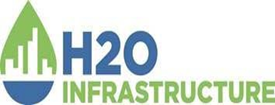 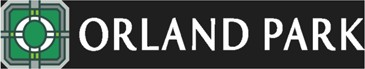 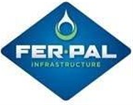 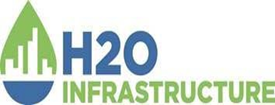 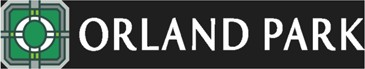 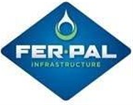 Catalina Water main RehabilitationOrland Park Public Works (708) 403-6350June 12, 2023Dear Orland Park Catalina Resident,As part of the ongoing infrastructure maintenance program in the Village of Orland Park, the water mains in your area are scheduled to be cleaned and structurally lined during the 2023 construction season. We, Fer-Pal Construction USA LLC, will be the general contractor on this project, and will be working together with our subcontractors, H2O Infrastructure and Sheridan Plumbing. We are planning to commence this water main rehabilitation work starting in mid-July. Construction is anticipated to be completed by December 2023.In order to proceed with this work, Sheridan Plumbing will be excavating several access pits at key locations throughout the Catalina residential project area. Most excavations will be approximately 6 feet x 8 feet and spaced approximately 150-500 feet apart along Sycamore Drive, Orchid Lane, and Wheeler Drive.During the construction period, the existing water main and your water service will be temporarily bypassed. Your home will receive water through an above-ground temporary piping network (bypass) made of blue PVC pipe which will be run along the curb line on your street. A commercial water hose attached to the temporary bypass (blue pipe) will be connected to your home with a “Y” connector via your outside hose bibb. The “Y” connector allows you to receive water in your home as well as use your garden hose. You will receive notifications closer to the time when this temporary changeover will occur. A sample picture has been included on Page 2 of this letter for you to see what your temporary hose connection will look like, provided an exterior hose bibb is accessible.You will also notice that where the temporary blue pipe crosses a driveway, we will be covering the pipe with fine asphalt millings and creating a temporary asphalt millings ramp so you will still have access to your driveways, garages, backyards, etc. If you have any issues with the ramp, the millings,  etc., please contact Fer-Pal Construction at (847) 214-0103 or email at christopher.reynolds@ferpalinfrastructure.com.Our Subcontractor, H2O Infrastructure, will require access to your water meter. This will ensure there is no water inadvertently leaking into the water main from any residential services prior to the rehabilitation process. Our first attempt at water meter access will be by simply knocking on your door. If no one is home, or no one 18 years of age or older is at home at that time, we will leave a door hanger that has a phone number for you to call so you may schedule a more convenient time for you, so we may access your water meter. During this time you will be receiving an estimated water bill through Village’s Water Billing Department. All H2O personnel will be wearing Hi-Viz Vests with employee credentials, so you know they are part of H2O and are there specifically for water meter access. If you would like verification of H2O or Fer-Pal employment for the person requesting access to your home, please call (847) 214-0103.At times during this process, we may have to turn off the water supply to your home. You will be notified in advance of any scheduled interruption in service. However, there will be times when the water supply is interrupted and advance notification may not be possible, such as when the temporary water main (Blue Pipe) is accidentally damaged or broken. At times, you may also experience warm or possibly rust-colored water while the work is taking place. Should this happen, all you have to do is let your water run until the water flows cool and/or clear.Please note that the temporary water supply network and the rehabilitated water main will be disinfected prior to hook up to your home in accordance with the Village of Orland Park and IEPA Procedures for Disinfection of Water Mains.We strongly recommend you temporarily disconnect any water treatment system (softeners or filters), water-cooled air conditioners, or any similar plumbing fixtures as they may be damaged during the course of construction. Automatic lawn sprinkler systems may not operate properly while this work is taking place, therefore manual watering may be necessary.We apologize for any inconvenience during this construction season, and truly appreciate your patience and cooperation during this project. Every attempt will be made to minimize interference with local activities; however, residents are advised to exercise caution around all construction areas/work areas, equipment and the temporary water main system.Should you have any concerns or require further information, please do not hesitate to contact Fer-Pal Construction USA LLC at (847) 214-0103 or visit our website at www.ferpalconstruction.com. If you require emergency assistance after hours (i.e. temp water main pipe break, no water, etc), please call our emergency number (866) 946-2034.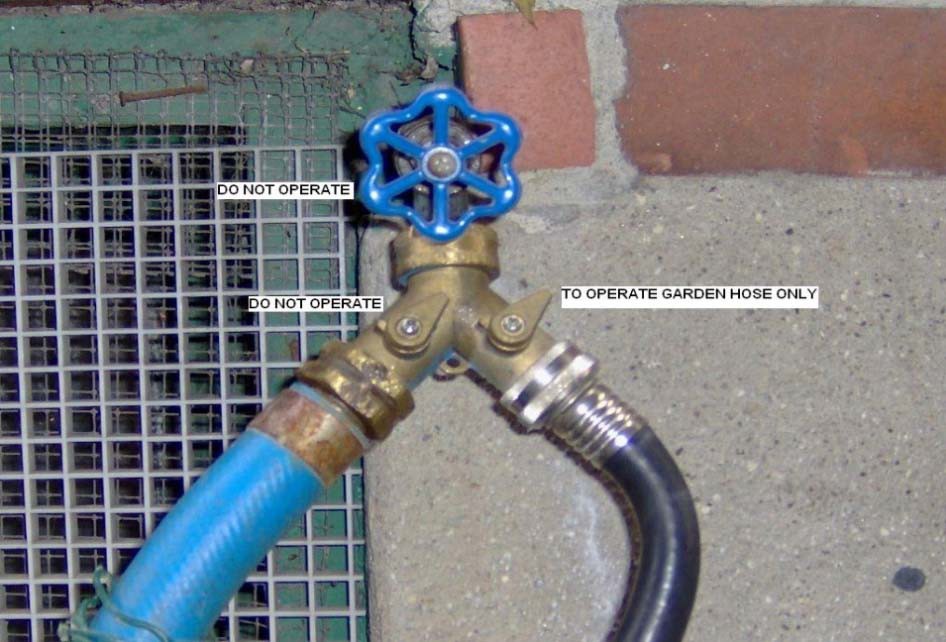 